Rock City Church Unoffendables CurriculumContentsIntroduction………………………………………………………………………..........Page 4Table of ContentsLesson 1: “A Clean Heart”……………………………………..………………….....PageLesson 2: “It’s Not Fair”...........…………………………………………………….. PageLesson 3: “Mad at Dad: When Fathers upset us.…………………………..PageLesson 4: “Don’t Quit, Stay and Obey”………...…………………………….....PageLesson 5: “Stronger than the Giants”…………………………………………..PageLesson 6: “A Precious Stone”…………..…………….………………………........PageLesson 7: “Building others up”..………………………………..…………..........PageLesson 8: “Forgiving others” ………………………...........................................PageLesson 9: “He is My Defender”………….………………………………………...PageLesson 10: “Don’t Judge Others”……………………………………………........PageLesson 11: “Getting It Right”.........………………………………………………..PageLesson 12: “Will you Forgive Me?”……………………….................................PageLesson 13: “Walking in Forgiveness”…………………………………………...Page                Building Up Another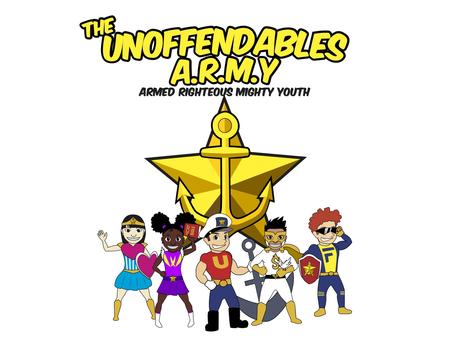 Lesson Topic: Building Up Another Lesson Background/Foundation for Teachers: Paul, an apostle of Jesus writes to the church in Rome.           He encourages them to not judge or despise one another in God’s KingdomIntroduction Activity   Build ‘Em Up Buddy MatchSupplies Needed: Post-it notesDirections: Make 1 pair of post-it notes with matching acts of kindness/greeting words.  Make enough for each child to have one of the pairs.  Be prepared to make triplets if there are an odd number of children.  Words have to be something the children can do.  Examples of acts of acts of kindness or greeting words are: give a high five, shake hands, smile, say you’re awesome, do a fist bump, say thank you, say glad you came, say it’s good to see you, say welcome, say  you’re cool , wave like a princes or king, bow, jump up and down with excitement, do an elbow bump, give thumbs up, do an”ok” sign  etc.  Instruct the children to keep their word a secret.  Give a start signal, set time limit and let children know the stop signal.  The children have to perform their kind act and try to find their “match” or person who is showing the same kind act.  They can only do what is written on their paper.  For example if the post-it says smile.  When the signal is given, the child with “smile” goes around and only smiles to the other children.  The person with the matching word should be smiling too.Praise & Worship: Song 1: Let Your Words Bring Life by Third DaySong 2: Words by Hawk NelsonSong 3: Awesome God  by ProclaimKey Verse: 1 Corinthians 8:9” But take care that this right of yours does not somehow become a stumbling block to the weak.”  ESVBible Story: Scripture Reference: Romans 14:1-13Narrative of Story: Paul, an apostle of Jesus writes to the church in Rome.           He encourages them to not judge or despise one another in God’s Kingdom.  He uses the example of eating.  He encourages the ones who eat meet not to be a stumbling block to those who just eat vegetables. The ones who eat vegetables, he encourages not to despise the ones who eat meat. Both, are giving thanks to God.  Bible Activity :Talk to the students about current examples of being a citizen (Christian) in the Kingdom of God. Ask the children to think of things they do for fun, for church, to celebrate holidays. ( i.e. pray out loud, give offering, tithe,  forgive, obey,  say kind words to others, help/serve,  don’t talk back to parents, tell someone Jesus loves you, share a toy, pray in tongues, go to harvest, get dressed up, get Christmas presents, take communion, raise hands to worship, listen to music, watch certain cartoons or play certain video games, wear make-up, invite someone to church ) Also discuss how children think about others if they do not do some of those things or if they do other things like wear a costume to Harvest Fest, do a certain dance, go trick or treat etc.) Do we talk about them, ignore them, say you’re not going to Heaven, laugh at them?  Discuss and act out situations.   Relate this to what Paul was trying to say to the Romans. Discuss how our actions can be an offense or stumbling block. Share bible verse. Acting Tip: To keep more children involved and not waiting  for a turn, put children in smaller groups and give each group a scenario to practice.Object Lesson/Activity   Title: Things Are Not Always As they Seem Supplies Needed: A piece of Bakers' unsweetened chocolate (#1) A glass of milk with cocoa powder mixed well (#2) (mix cocoa powder in a little milk then microwave it to warm so powder mixes then add to cold milk) A glass of well-salted water (#3) A blob of white icing (#4) Just for show: a bottle of water, chocolate powder can, chocolate bar, tub of margarine A garbage can (nearby) Some cookies (to wash the taste)Directions: Cover the first four items with a napkin so kids don't see what's under them. Have them labeled from 1-4. Have paper labeled from 1-4. Ask for 4 volunteers. You can decide to tell them or not that they will be tasting something. They will each pick a number and have to stand behind their item. Then take off the napkins so they see what they will be either drinking or eating. (Let them know beforehand that they don't need to finish it all.) You will see that the kids who get the chocolate items are quite excited, the water one isn't too unhappy, but the icing one may make some fuss thinking that he/she must eat margarine! Remember to let them know just to try it. Reflection: I have done this with students from grades 1Additional Activity:  Title: Welcome to the Kingdom Post CardsSupplies Needed: See OverviewDirections: Children will design and create cards that welcome someone new to the Kingdom of God.  Brainstorm, discuss with children and write down examples ahead of time what words and design ideas children can put on the cards.Closing Activity & Prayer: Call to Action: The Holy Spirit helps us grow up/mature in the things of God.  Write in your journal something you learned today.If you have offended someone go to them and ask them to forgive you.Prayer: Holy Spirit help me not to judge or offend others who are new or not new in the Body of Christ.  Let my words and action bring life and encouragement.Faith At Home: Description:  Share the lesson. Challenge: What can you do or say to each other to build up. Discuss if there are things that you do that may cause one another to stumble. (i.e. some people pray before a meal, others may not)Lesson Topic:  Lesson Topic:  Lesson Topic:  Lesson Topic:  LESSONWHAT CHILDREN DOSUPPLIESPREPARATION 1Getting StartedIntroduction/Ice Breaker:Build Trust and EncouragementPost-it notes List of greeting/acts of kindness actions; i.e. smile, say helloMake pairs of post-it notes with matching  acts of kindness/greeting words.  2Bible Exploration.Key Verse ActivityKey Verse: 1 Corinthians 8:9Bible Story: Romans 14:1-13 Paul, an apostle of Jesus writes to the church in Rome.  He encourages them to not judge or despise one another in God’s Kingdom.Bibles Bible costume to represent Paul, picture or props for Bible days letter writing.  Props to act out message.Print the verse on a chalk board.2Bible Exploration.Key Verse ActivityBible Activity: Acting out scenarios of the Bible story as it may relate to modern times.Bible, chart paper,Prepare possible scenarios for groups of students to act out.Be ready to record other scenarios that the children name.2Bible Exploration.Key Verse ActivityLESSONWHAT CHILDREN DOSUPPLIESNEEDEDPREPARATION OVERVIEW3Weaving Faith Into LifeCraft/Make and Take:Welcome to the Kingdom card.Card stock cut into 5x7 or 4x6 sizes, different colors, stickers, stamps and ink, markers, colored pencilsChildren create post cards that welcome a new Christian/disciple into the Kingdom.  3Weaving Faith Into LifeObject Lesson/Activity:Repeat opening game 
Things are not always what they seem (An object lesson by Marie Schaap)See introduction game.Approval needed and allergy check needed.  Milk, bakers chocolate, cocoa mix, cups, water, mint/cookie or something to take away tasteSee instructions in lesson.See Lesson directions3Weaving Faith Into LifeAdditional Activity: Daily Challenges:Write in journal.  Prayer/study journalSee Lesson 4Lasting ImpressionsPrayer Points: The Holy Spirit helps us grow in God and helps us not judge.See Lesson Faith at Home:Talk about how to share what they learned with their families.What parents can do at home: Discuss and share things your family does that may be different than what another family or a new family does in the Kingdom. ( i.e. certain, celebrations, wearing a costume, praying in tongues) Talk about and do something to build relationship with a family that is new at church.